Dakar 2016 – Adam Małysz najlepszy z polaków po iI etapie rajdu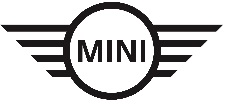 Adam Małysz, startujący za kierownicą MINI ALL4 RACING uzyskał 15. czas na poniedziałkowym odcinku specjalnym, liczącym 368 kilometrów z Villa Carlos Paz do Termas de Río Hondo . Polak zajmuje 15. miejsce w klasyfikacji generalnej ze startą 12 minut 24 sekund do prowadzącego w rajdzie Sebastiana Loeba. Na drugim etapie, najszybszym spośród kierowców MINI okazał się być Mikko Hirvonen, który zanotował 4. czas, z minimalną stratą tylko czterech sekund do miejsca na podium.- Trudno było mi dziś na początku odcinka złapać dobre tempo. Często były ograniczenia prędkości, więc zwalnialiśmy i musiałem potem szukać rytmu na nowo. Wielu kierowców miało dziś kłopoty - pomagaliśmy wyciągać z głębokiego błota Terranovę, a potem Naniego Romę. Na koniec z kolei w chmurze kurzu jechaliśmy za Christianem Lavieille, który nie chciał dać się wyprzedzić. Niedługo przed metą wypadliśmy z drogi w krzaki, ale na szczęście nic się nie stało i mogliśmy kontynuować jazdę – powiedział Małysz na mecie.Pierwszy etap rajdu został odwołany ze względu na trudne warunki atmosferyczne, a drugi został skrócony z 510 do 368 kilometrów.W środę kierowcy będą mieli do pokonania trzeci etap o długości 314 km.W przypadku pytań prosimy o kontakt z:Katarzyna Gospodarek, Corporate Communications ManagerTel.: +48 728 873 932, e-mail: katarzyna.gospodarek@bmw.plBMW GroupBMW Group, w której portfolio znajdują się marki BMW, MINI oraz Rolls-Royce, jest światowym liderem wśród producentów samochodów i motocykli segmentu premium. Oferuje również usługi finansowe, a także z zakresu mobilności. Firma posiada 30 zakładów produkcyjnych i montażowych w 14 państwach oraz ogólnoświatową sieć sprzedaży w ponad 140 krajach. W 2014 roku BMW Group sprzedała na całym świecie ok. 2,118 mln samochodów oraz 123 000 motocykli. W 2013 r. jej zysk przed opodatkowaniem wyniósł 7,91 mld euro przy dochodach 76,06 mld euro (dane za rok finansowy). Na dzień 31 grudnia 2013 r. globalne zatrudnienie sięgało 110 351 pracowników.Źródłem sukcesu BMW Group jest długofalowe planowanie oraz działanie w sposób odpowiedzialny. Ważną częścią strategii firmy jest zrównoważony rozwój w aspekcie społecznym i ochrony środowiska w całym łańcuchu dostaw, pełna odpowiedzialność za produkt oraz  zobowiązania na rzecz oszczędzania zasobów. Polityka ta stanowi integralną część strategii rozwoju przedsiębiorstwa.www.bmwgroup.com Facebook: http://www.facebook.com/BMW.PolskaTwitter: http://twitter.com/BMWGroupYouTube: http://www.youtube.com/BMWGroupviewGoogle+: http://googleplus.bmwgroup.com